INDICAÇÃO Nº 3488/2019Indica ao Poder Executivo Municipal a operação tapa Buracos na Rua José João Sans, frente ao número 147 no bairro Jardim Augusto Cavalheiro, conforme especifica.Excelentíssimo Senhor Prefeito Municipal, Nos termos do Art. 108 do Regimento Interno desta Casa de Leis, dirijo-me a Vossa Excelência para indicar, por intermédio do Setor competente, a operação tapa buracos na Rua José João Sans frente ao número 147, no bairro Jardim Augusto Cavalheiro.Justificativa:Conforme informações dos moradores da referida rua, o DAE Departamento de água e esgoto, fez o reparo da rede de água no local e não fez o reparo de asfalto, que vem danificando veículos e colocando em risco de acidentes os transeuntes, pois os motoristas são obrigados a desviarem do buraco e invadem a contra mão da rua, sendo assim solicito que esta justa Indicação seja atendida de imediato. Antes que acidentes graves ocorram no local.Plenário “Dr. Tancredo Neves”, em 14 de Novembro de 2019.                          Paulo Cesar MonaroPaulo Monaro - Vereador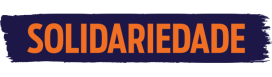 Foto do local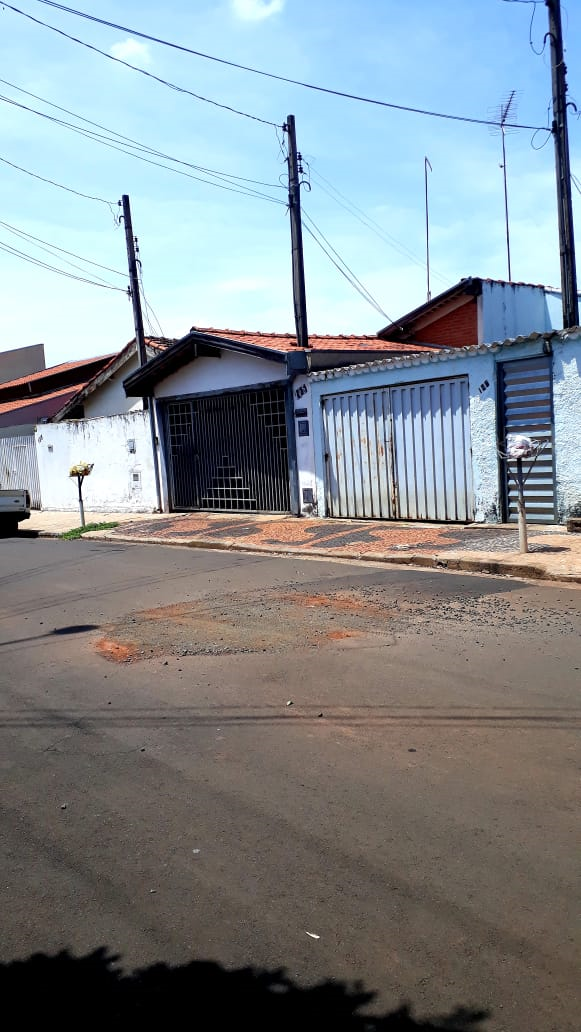 